Western Australia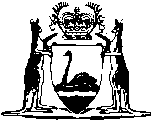 Public and Bank Holidays Act 1972Compare between:[22 May 2009, 02-b0-01] and [28 Jun 2010, 02-c0-01]Western AustraliaPublic and Bank Holidays Act 1972 An Act to rationalise public and bank holidays and for purposes incidental thereto. 1.	Short title 		This Act may be cited as the Public and Bank Holidays Act 1972 1.2.	Commencement 		This Act shall come into operation on a date to fixed by proclamation 1.3.	Construction of this Act to be subject to awards, orders, or agreements, made under Industrial Relations Act 1979 		Unless it is otherwise expressly provided in this Act, any provision of an award, order, or industrial agreement made under the Industrial Relations Act 1979 or an employer-employee agreement under Part VID of the Industrial Relations Act 1979, prevails over any provision of or under this Act, to the extent of any inconsistency therewith.	[Section 3 amended by No. 71 of 1987 s. 4; No. 13 of 1993 s. 103; No. 20 of 2002 s. 24; amended in Gazette 15 Aug 2003 p. 3690.][4.	Omitted under the Reprints Act 1984 s. 7(4)(f).]5.	Days fixed as public and bank holidays 		Subject to this Act, the several days specified, or appointed under the power, in the Second Schedule shall be public holidays and bank holidays throughout the State.	[Section 5 amended by No. 53 of 1983 s. 2.] 6.	Saturdays to be bank holidays		Saturday shall be a bank holiday throughout the State.	[Section 6 inserted by No. 32 of 2004 s. 4.]7.	Special public or bank holidays and half-holidays 	(1)	The Governor may, from time to time, by proclamation — 	(a)	appoint a special day specified in the proclamation to be a public holiday or bank holiday, or both;	(b)	appoint any part of any special day specified in the proclamation to be a public half-holiday,		in any year either throughout the State or within such district or locality as is specified in the proclamation, and in that case the special day or part thereof shall accordingly be a public holiday or bank holiday, or both, or public half-holiday, as the case may be.	(2)	Where a proclamation is made under subsection (1), the Governor may, from time to time, vary or cancel it by subsequent proclamation published in the Government Gazette at least 3 weeks before the special day specified in the former proclamation.8.	Power of Governor to alter day appointed for a public holiday or bank holiday 	(1)	The Governor may, from time to time, by proclamation declare that, instead of a day referred to in section 5, some other day shall be a public holiday or bank holiday, or both, in any year either throughout the State or within such district or locality as is specified in the proclamation, and in that case such other day shall accordingly be a public holiday or bank holiday, or both, as the case may be, instead of the day so referred to in that section.	(2)	A proclamation made under subsection (1) shall be published in the Government Gazette at least 3 weeks before the first day to be affected thereby.	(3)	Where a proclamation is made under subsection (1), the Governor may, from time to time, vary or cancel it by subsequent proclamation published in the Government Gazette at least 3 weeks before the first day to be affected thereby.	[Section 8 amended by No. 6 of 1976 s. 2; No. 53 of 1983 s. 3; No. 71 of 1987 s. 5; No. 74 of 2003 s. 96.] 9.	Effect of proclamation under sections 7 and 8 on awards, orders, or agreements under Industrial Relations Act 1979 		Any provision of a proclamation made under section 7 or 8 prevails over any provision of an award, order, or industrial agreement made under the Industrial Relations Act 1979 to the extent of any inconsistency therewith.	[Section 9 amended by No. 71 of 1987 s. 6.] 10.	Banks to be closed on bank holidays 	(1)	Subject to subsection (2), all banks in the State shall close their premises to the public on bank holidays.	(2)	A bank in the State is not required to close its premises to the public on a Saturday, if that Saturday — 	(a)	is a bank holiday by virtue of section 6; and	(b)	is not a bank holiday or public holiday under any other section.	[Section 10 amended by No. 32 of 2004 s. 5.][First Schedule omitted under the Reprints Act 1984 s. 7(4)(f).]Second Schedules. 5	New Year’s Day (1st January).	Australia Day (26th January or, when that day falls on a Saturday or Sunday, the first Monday following the 26th January).	Labour Day (Monday on or first Monday following the 1st March).	Good Friday.	Easter Monday.	Anzac Day (25th April).	Foundation Day (Monday on or first Monday following the 1st June).	Celebration Day for the Anniversary of the Birthday of the Reigning Sovereign (day to be appointed for each year by proclamation published in the Government Gazette at least 3 weeks before the day so appointed).	Christmas Day (25th December).	Boxing Day (26th December).	When New Year’s Day, Anzac Day, or Christmas Day falls on a Saturday or Sunday the next following Monday is also a public holiday and bank holiday.	When Boxing Day falls on a Saturday the next following Monday is also a public holiday and bank holiday.	When Boxing Day falls on a Sunday or Monday the next following Tuesday is also a public holiday and bank holiday.	[Second Schedule amended by No. 6 of 1976 s. 3; No. 53 of 1983 s. 4; No. 20 of 1992 s. 4; No. 8 of 2009 s. 103.]Notes1	This is a compilation of the Public and Bank Holidays Act 1972 and includes the amendments made by the other written laws referred to in the following table.  The table also contains information about any reprint.Compilation tableShort titleShort titleNumber and yearAssentAssentCommencementPublic and Bank Holidays Act 1972Public and Bank Holidays Act 197263 of 197231 Oct 197231 Oct 197222 Jun 1973 (see s. 2 and Gazette 22 Jun 1973 p. 2367)Public and Bank Holidays Act Amendment Act 1976Public and Bank Holidays Act Amendment Act 19766 of 197625 May 197625 May 197625 May 1976Public and Bank Holidays Amendment Act 1983Public and Bank Holidays Amendment Act 198353 of 198313 Dec 198313 Dec 198313 Dec 1983Public and Bank Holidays Amendment Act 1987Public and Bank Holidays Amendment Act 198771 of 198722 Nov 198722 Nov 198722 Nov 1987 (see s. 2)Public and Bank Holidays Amendment Act 1992Public and Bank Holidays Amendment Act 199220 of 199217 Jun 199217 Jun 19921 Jan 1994 (see s. 2)Workplace Agreements Act 1993 s. 103Workplace Agreements Act 1993 s. 10313 of 199323 Nov 199323 Nov 19931 Dec 1993 (see s. 2 and Gazette 30 Nov 1993 p. 6439)Reprint of the Public and Bank Holidays Act 1972 as at 4 Jan 2002 (includes amendments listed above)Reprint of the Public and Bank Holidays Act 1972 as at 4 Jan 2002 (includes amendments listed above)Reprint of the Public and Bank Holidays Act 1972 as at 4 Jan 2002 (includes amendments listed above)Reprint of the Public and Bank Holidays Act 1972 as at 4 Jan 2002 (includes amendments listed above)Reprint of the Public and Bank Holidays Act 1972 as at 4 Jan 2002 (includes amendments listed above)Reprint of the Public and Bank Holidays Act 1972 as at 4 Jan 2002 (includes amendments listed above)Labour Relations Reform Act 2002 s. 24Labour Relations Reform Act 2002 s. 2420 of 20028 Jul 20028 Jul 200215 Sep 2002 (see s. 2(1) and Gazette 6 Sep 2002 p. 4487)Labour Relations Reform (Consequential Amendments) Regulations 2003 r. 13 published in Gazette 15 Aug 2003 p. 3685-92Labour Relations Reform (Consequential Amendments) Regulations 2003 r. 13 published in Gazette 15 Aug 2003 p. 3685-92Labour Relations Reform (Consequential Amendments) Regulations 2003 r. 13 published in Gazette 15 Aug 2003 p. 3685-92Labour Relations Reform (Consequential Amendments) Regulations 2003 r. 13 published in Gazette 15 Aug 2003 p. 3685-9215 Sep 2003 (see r. 2)15 Sep 2003 (see r. 2)Statutes (Repeals and Minor Amendments) Act 2003 s. 96Statutes (Repeals and Minor Amendments) Act 2003 s. 9674 of 200315 Dec 200315 Dec 200315 Dec 2003 (see s. 2)Public and Bank Holidays Amendment Act 2004Public and Bank Holidays Amendment Act 200432 of 200414 Oct 200414 Oct 200414 Oct 2004 (see s. 2)Reprint 2:  The Public and Bank Holidays Act 1972 as at 18 Apr 2008 (includes amendments listed above)Reprint 2:  The Public and Bank Holidays Act 1972 as at 18 Apr 2008 (includes amendments listed above)Reprint 2:  The Public and Bank Holidays Act 1972 as at 18 Apr 2008 (includes amendments listed above)Reprint 2:  The Public and Bank Holidays Act 1972 as at 18 Apr 2008 (includes amendments listed above)Reprint 2:  The Public and Bank Holidays Act 1972 as at 18 Apr 2008 (includes amendments listed above)Reprint 2:  The Public and Bank Holidays Act 1972 as at 18 Apr 2008 (includes amendments listed above)Statutes (Repeals and Miscellaneous Amendments) Act 2009 s. 103Statutes (Repeals and Miscellaneous Amendments) Act 2009 s. 1038 of 2009 21 May 200922 May 2009 (see s. 2(b))22 May 2009 (see s. 2(b))